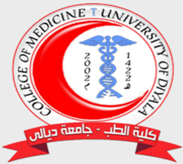 القسم العلمي: ........................................................................................يهدف هذا الاستبيان الى عمل استطلاع رأى لتقييم عمل لجنة المناهج ويتكون من مجموعة اسئلة تكون الاجابة عليها باختيار الآتي: نسبة 25%، نسبة 50%، نسبة 75%، ونسبة 100%ما هي مقترحاتك لتطوير عمل اللجنة؟.............................................................................................................................................................................................................................................................................................................................................................................................................................................................................................................................................................................................................................................................................................................................................................................................			مموضوعات الاستبيان0%25%50%75%100%1مدى معرفتك بالمهام الموكلة للجنة2مدى كفاية عدد أعضاء اللجنة لتنفيذ المهام الموكلة اليهم3مدى كفاية خبرة أعضاء اللجنة  4مدى التعاون بين أعضاء اللجنة5عقد الاجتماعات بصورة دورية ومنسقة6مدى اسهام اللجنة في تطوير المناهج الدراسية7مدى تطبيق مقترحات تطوير المناهج المطروحة من قبل اللجنة